МУНИЦИПАЛЬНОЕ  БЮДЖЕТНОЕ УЧРЕЖДЕНИЕДОПОЛНИТЕЛЬНОГО ОБРАЗОВАНИЯ   «Детская школа искусств № . Йошкар-Олы»ОБРАЗОВАТЕЛЬНАЯ ПРОГРАММА   ДОПОЛНИТЕЛЬНАЯ  ОБЩЕРАЗВИВАЮЩАЯОБЩЕОБРАЗОВАТЕЛЬНАЯ ПРОГРАММА В ОБЛАСТИ МУЗЫКАЛЬНОГО ИСКУССТВА «Раннее эстетическое развитие детей»Гр. «Подснежник»(срок обучения 1 год)Платные образовательные услугиЙошкар-Ола2017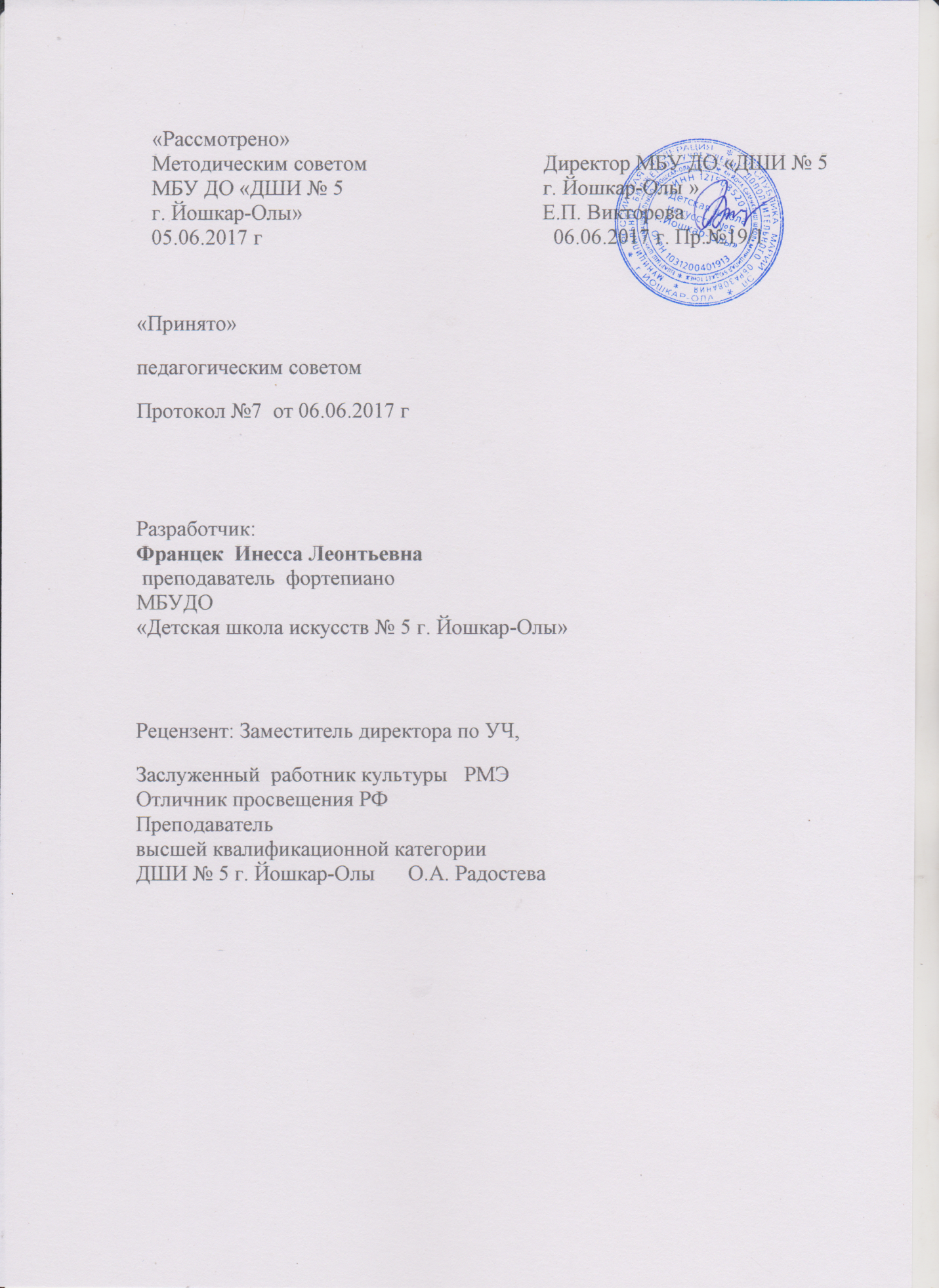 Структура программыI. Пояснительная записка - Характеристика программы, место и роль в образовательном процессе - Срок реализации программы - Объем учебного времени, предусмотренный учебным планом образовательного учреждения на реализацию программы - Сведения о затратах учебного времени - Форма проведения учебных аудиторных занятий – Цель и задачи программы II. Планируемые результаты освоения программы - в области музыкального исполнительства -в области теоретических знаний (сольфеджио) -в области хоровых знаний, умений и навыков III. Формы контроля, система оценок - Аттестация: цели, виды, форма, содержание; -График промежуточных и итоговой аттестаций - Критерии оценки IV. Организационно-педагогические условия для реализации программы - Кадровое обеспечение программы -Методическое обеспечение программы -Материально-технические условия для реализации программыПояснительная запискаХарактеристика учебного предмета, его место и роль в образовательном процессе       Дополнительное образование детей обеспечивает их адаптацию к жизни в обществе, профессиональную ориентацию, а также выявление и поддержку детей, проявивших выдающиеся способности. В дошкольном возрасте у большинства детей ярко выражена тяга к творчеству.         Необходимое условие возникновения детского творчества – накопление впечатлений от восприятия искусства, которые являются образцом для его творчества, его источником. Другое условие – это накопление опыта исполнительства. В процессе музыкальной деятельности у детей дошкольного возраста развиваются музыкальные способности, ребята приобретают необходимые умения, навыки, знания, для того, чтобы иметь возможность выразить свои собственные музыкальные впечатления.        Дошкольный период - возраст наиболее восприимчивый к познанию всего нового. Именно до 6 лет формируется способность ребёнка к обучению. А для развития музыкальных, художественных способностей этот возраст является решающим. Практика показывает, что подготовка, полученная ребёнком в дошкольный период, помогает быстрее и успешнее учиться дальше. Дети, занимающиеся разными видами искусств с раннего возраста, более эмоциональны, восприимчивы, отзывчивы. В процессе занятий у них развивается интеллект, логика, память, речевое мышление, расширяется кругозор, накапливается определённый багаж знаний, умений и навыков, которые они могут использовать при дальнейшем обучении.          Эстетическое воспитание детей дошкольного возраста создает тот необходимый фундамент, на котором возможно не только успешное дальнейшее занятие музыкой, но и все последующее духовное развитие личности. Методика работы с детьми дошкольного возраста должна быть построена с учетом их возрастных особенностей. Эффективно осуществляется усвоение учебного материала, когда он преподносится в виде игры. Такая организация учебного процесса всегда вызывает у детей живой интерес к занятиям. Говоря о развитии внутренних музыкальных представлений ребенка, на первое место следует поставить слух, ритм и творческое воображение. Главная задача школы – обеспечить ребенку поступательное, последовательное развитие в рамках той или иной образовательной программы применяемой с учетом особенностей личности, учитывая объективные факторы общества на современном этапе. Дополнительная общеразвивающая образовательная программа «Ранее эстетическое развитие детей»с индивидуальным занятием разработана для учащихся 6-7 лет МБУ ДО ДШИ №5 г.Йошкар-Олы  и направлена на формирование и развитие творческих способностей детей, развитие художественно-эстетического вкуса, творческого подхода, эмоционального восприятия и образного мышления, удовлетворение индивидуальных потребностей в интеллектуальном и нравственном совершенствовании, а также на организацию свободного времени детей. Дополнительная образовательная программа «Ранее эстетическое развитие детей» реализуется в ДШИ №5 с 2012 года, структура её компонентов проверена временем, актуальна и отвечает социальным потребностям родителей и учащихся, позволяя получить основы музыкального образования всем желающим, в том числе сверх муниципального задания. Программа разработана на основе типовых программ для школ искусств с учётом современных требований, предоставляемым к дополнительным образовательным программам, а так же с учётом многолетнего опыта практической работы отделений ДШИ №5. Направленность образовательной программы – художественно- эстетическая. Актуальность данной программы: - требования по исполнительству и уровню теоретической подготовки соответствуют элементарным знаниям и навыкам обучающихся; - больший акцент направлен на развитие музыкальности ребенка;- значительно упрощен учебный материал и увеличены сроки его изучения; - упрощена форма отчетности обучающихся. Основные принципы в работе: - продвижение в обучении должно соответствовать темпам освоения учащимся учебной программы; - учебный материал должен быть несложным, но интересным, преподносимым в игровой форме; - преподаватель должен быть исключительно терпеливым, доброжелательным и исполненным интереса к своему ученику. Программа рассчитана на 1  год обучения для детей в возрасте от 6- 7 лет. Основной вид деятельности программы – учебно-образовательный. Особенности данной программы заключаются в сочетании требований традиционного академического образования с современными требованиями педагогики: -применении дифференцированного обучения; -организации учебного процесса на основе учёта индивидуально- психологических особенностей обучающихся при планировании траекторий их творческого развития; -развития способностей обучающихся посредством индивидуальных творческих заданий; -целесообразному подбору учебного материала; -расширении традиционного репертуарного перечня типовых программ за счёт использования сочинений современных композиторов, переложений для фортепиано, скрипки шедевров мировой музыкальной классики, произведений популярной музыки, собственных авторских сочинений и переложений; -интегрированного подхода в обучении (взаимодействие между собой предметов учебного плана - сольфеджио, развития музыкальных способностей и индивидуальных занятий по выбору учащихся (скрипка, фортепиано, флейта, вокал). Новизна и актуальность данной программы состоит в том, что программа периодически пополняется новыми интересными находками из методик, опыта работы преподавателей города  Йошкар-Олы  и России (методики И.Корольковой, О.Геталовой (фортепиано), С.О.Мильтоняна (скрипка), В.А.Шереметьева, Т.А.Тютюнниковой, Н.Б.Гонтаренко (коллективное музицирование (хор). Кроме того, репертуарный список (в сравнении с типовыми программами) дополнен произведениями из методических сборников преподавателей школы: «Затейливые песенки- правила» по сольфеджио Яшиной Е.Ю., «Мои ступеньки» (5 выпусков) для скрипки Лавренюк Л.С., «Я учусь играть по нотам» для фортепиано Зуевой Л.Р. Педагогическая целесообразность программы выражается в предоставлении самостоятельности и возможности самовыражения учащимся, отражена в учебно-тематических планах, где традиционные методы работы сочетаются с игровыми, что способствует раскрытию эмоционально - творческих ресурсов дошкольников, положительно сказывается на развитии слуха, памяти, эмоциональной отзывчивости. Педагоги предоставляет возможность детям быть активными участниками учебного процесса: включая их в обсуждение качества исполняемого произведения, его трактовку, устраивая музыкальные игры-соревнования. Срок реализации учебного предмета Дополнительная общеразвивающая образовательная программа «Раннее эстетическое развитие детей»  разработана для учащихся 6-7лет, срок реализации программы – 1год. Продолжительность учебного года в объеме 39 недель, продолжительность учебных занятий 35 недель, в течение учебного года продолжительность каникул - не менее 4-х недель. Продолжительность летних каникул - не менее 13 недель. Программа носит комплексный характер и представлена комплексом программ по учебным предметам, наиболее целесообразно способствующих достижению целей и задач, обозначенных в данной программе. Комплекс программ состоит из рабочих программ по учебным предметам: «Развитие музыкальных способностей», «Индивидуальные занятия» (по выбору - фортепиано, скрипка, флейта, вокал).        Форма обучения – очная.        По окончании Программы выдается Справка, установленная Школой  образца.Объем учебного времени, предусмотренный учебным планом на реализацию учебных предметов дополнительной общеразвивающей образовательной программы «Раннего эстетического развития детей» Сведения о затратах учебного времениФорма проведения учебных занятий Форма проведения занятий: -групповая (Развитие музыкальных способностей) -индивидуальная (для занятий по музыкальному инструменту - фортепиано, скрипка, флейта, вокал). Количество учащихся в группах по сольфеджио и хору в среднем 6-8 человек. Занятия по всем предметам в соответствии с учебным планом проводятся 1 раз в неделю продолжительностью 30 минут. Цель и задачи программы Цель программы - создание наиболее эффективных условий для выявления способностей и возможностей ребёнка младшего и старшего дошкольного возраста. Задачи программы – - образовательные: овладение учащимися элементарным комплексом теоретических и исполнительских знаний, умений и навыков (организация игрового аппарата; освоение нотной грамоты, ритмических формул; знание и исполнение штрихов, динамики, фразировки); -развивающие: развитие музыкальности, мелодических и ритмических представлений; развитие музыкального мышления и памяти; воспитательные: привитие любви к музыке и музицированию; воспитание самостоятельности в работе; расширение музыкального кругозора.Планируемые результаты освоения дополнительной общеразвивающей образовательной программы  «Ранее эстетическое развитие детей» Минимум содержания программы «Ранее эстетическое развитие детей»  должна обеспечивать целостное художественно-эстетическое развитие личности и приобретение ею в процессе освоения музыкально-исполнительских и теоретических знаний, умений и навыков. Результатом освоения программы «Ранее эстетическое развитие детей» является приобретение обучающимися следующих знаний, умений и навыков: в области музыкального исполнительства: - организация игрового двигательного аппарата, формирование начальных навыков игры на инструменте (по выбору - фортепиано, скрипка, флейта) - владение элементарными исполнительскими навыками (штрихами, фразировкой, нюансировкой); - владение элементарными техническими навыками; - музыкальность исполнения, отзывчивость на характер исполняемой музыки; - освоение навыков самостоятельной работы над техническом материальном и музыкальными произведениями. Развитие музыкальных способностей: - интонирование простейших попевок на одном, двух звуках в пределах тетрахорда, - интонирование  попевок, основанных на тонико-доминантовых тяготениях, - пение несложных песен со словами с гармонической поддержкой педагога. - определение эмоционального характера музыкального произведения, ладовой окраски (мажор, минор), регистров, темпов, динамических оттенков, штрихов. - музыкальные жанры: песня, танец, марш. в области хоровых знаний, умений и навыков: - знание элементарных основ хорового искусства, начальных вокально- хоровых навыков, художественно-исполнительских возможностей хорового коллектива с учётом возрастных особенностей данного состава хора.- знание хоровой терминологии; - навыки коллективного хорового исполнительского творчества. III. Формы контроля, система оценок Контроль знаний, умений, навыков учащихся обеспечивает оперативное управление учебным процессом и выполняет обучающую, проверочную, воспитательную и корректирующую функции. Разнообразные формы контроля успеваемости учащихся позволяют объективно оценить успешность и качество образовательного процесса. Основными формами контроля успеваемости по дополнительной общеразвивающей образовательной программе «Ранее эстетическое развитие детей» : • текущий контроль успеваемости учащихся, • промежуточная аттестация, • итоговая аттестация.      Текущая аттестация проводится с целью контроля за качеством освоения какого-либо раздела учебного материала предмета и направлена на поддержание учебной дисциплины, выявление отношения к предмету, на ответственную организацию домашних занятий и может носить стимулирующий характер. Текущий контроль осуществляется регулярно преподавателями, отметки выставляются в журнал и дневник учащегося. В них учитываются: • отношение ученика к занятиям, его старание, прилежность; • качество выполнения домашних заданий; • инициативность и проявление самостоятельности - как на уроке, так и во время домашней работы; • темпы продвижения. На основании результатов текущего контроля выводятся четвертные оценки. Промежуточная аттестация определяет успешность развития учащегося и степень освоения им учебных задач на данном этапе. Наиболее распространенными формами промежуточной аттестации являются контрольные уроки, а также концерты, тематические вечера и прослушивания к ним. Отметка, полученная за концертное исполнение, влияет на четвертную, годовую и итоговую оценки. Итоговая аттестация При прохождении итоговой аттестации ученик должен продемонстрировать знания, умения и навыки в соответствии с программными требованиями. По окончании 2 года обучения обучающиеся по данной программе сдают дифференцированный зачёт, позволяющий определить путь дальнейшей самореализации в творчестве учащегося. Формы и содержание итоговой аттестации по учебным предметам устанавливаются школой самостоятельно.График промежуточных и итоговой аттестаций по дополнительной общеразвивающей образовательной программе «Ранее эстетическое развитие детей»Критерии оценки Критерии оценки качества подготовки учащегося позволяют определить уровень освоения материала, предусмотренного учебной программой. При оценивании учащегося, осваивающего дополнительную общеразвивающую образовательную программу «Ранее эстетическое развитие детей»   следует учитывать:- формирование устойчивого интереса к музыкальному искусству, к занятиям музыкой; - наличие исполнительской культуры, развитие музыкального мышления; - овладение практическими умениями и навыками в различных видах музыкально-исполнительской и теоретической деятельности; - степень продвижения учащегося, успешность личностных достижений. По итогам исполнения программы на техническом зачете, академическом концерте, переводном зачёте (дифференцированном) по музыкальному инструменту выставляется оценка по пятибалльной шкале:Контрольный урок по «Развитию музыкальных способностей»  как форма промежуточной аттестации проводится по окончании каждой четверти в виде проверочной работы, или в форме соревнования. Итоговая аттестация проводиться в форме зачёта (письменные и устные задания). Критерии оценок по учебному предмету «Развитию музыкальных способностей»  представлены ниже: Оценка 5 (отлично): • свободное владение основами нотной грамоты, умение безошибочно и быстро выполнить предложенное педагогом задание. Оценка 4 (хорошо): • Некоторые ошибки в знаниях, неточное выполнение предложенного педагогом задания. Оценка 3 (удовлетворительно): • Плохая ориентация в основах нотной грамоты, неумение выполнить в полном объёме предложенное задание. Методическое обеспечение для реализации программы Для реализации дополнительной общеразвивающей образовательной программы «Ранее эстетическое развитие детей»  школа располагает: - достаточным количеством методической и нотной литературы, необходимой для качественного сопровождения учебного процесса; - программно-методическим обеспечением учебного процесса: рабочими программами по учебным предметам, представленным в учебном плане (сольфеджио, коллективное музицирование (хор), фортепиано, скрипка, флейта,); методическими пособиями В.В.Емельянова, комплексной методикой Д.Е.Огородного, И.Корольковой, О.Мильтоняна, О.Геталовой, Б.Гонтаренко, Т.Шиндиковой и др.; - сценариями хоровых праздников, оркестровых спектаклей, тематическими сценариями; - фонотекой и видеотекой с записями мировой музыкальной литературы; - фондами оценочных средств по учебным предметам; - перечнем методической и нотной литературы, используемой в работе; - дидактическим материалом (плакаты, карточки, схемы и др.); - фото и видеоматериалами выступлений учащихся школы. Материально-технические условия для реализации программы Материально-технические условия ДШИ №5 обеспечивают возможность достижения обучающимися результатов, предусмотренных общеразвивающей программой в области искусств, разработанной образовательной организацией. Для реализации программы школа обеспечена необходимым перечнем учебных аудиторий для индивидуальных, мелкогрупповых и групповых занятий и техническим оборудованием: концертным залом (1), учебными кабинетами для индивидуальных и групповых занятий (16), школьной учебной мебелью, библиотекой на 2000 книг; музыкальными инструментами: рояль, 20 фортепиано, 8 гитар, 2 балалайки, 5 аккордеонов, 9 баянов, 8 скрипки; цифровое фортепиано «cassio»; инструменты шумового оркестра; техническими средствами обучения: 2 музыкальных центра, аудиомагнитофоны, 3 компьютера, 3 принтера, сканер; проектор; наглядными пособиями: таблицы, схемы, карточки, дидактический игровой материал, аудиозаписи и комплект дисков для музыкальной литературы; Классы для занятий светлые, достаточно просторные. В классе для занятий, а также дома у каждого учащегося должны быть музыкальный инструмент (в соответствии со специализацией), аудио и видео аппаратура. Педагог должен предоставить учащемуся необходимые учебные пособия, методическую литературу, нотный, аудио и видеоматериал, в том числе, и для самостоятельных домашних занятий. Во время самостоятельной работы, учащиеся могут пользоваться информацией из Интернета. Каждый учащийся обеспечивается доступом к библиотечным фондам и фондам аудио и видеозаписей школьной библиотеки. Во время самостоятельной работы учащиеся могут пользоваться Интернетом для сбора дополнительного материала по изучению предложенных тем. Библиотечный фонд укомплектовывается печатными, электронными изданиями, учебно-методической и нотной литературой. Учебная  аудитория, предназначенная для реализации учебного предмета «Сольфеджио» оснащена фортепиано, ЖК-экраном звукотехническим оборудованием, учебной мебелью (досками, столами, стульями, стеллажами, шкафами) и оформлена наглядными пособиями.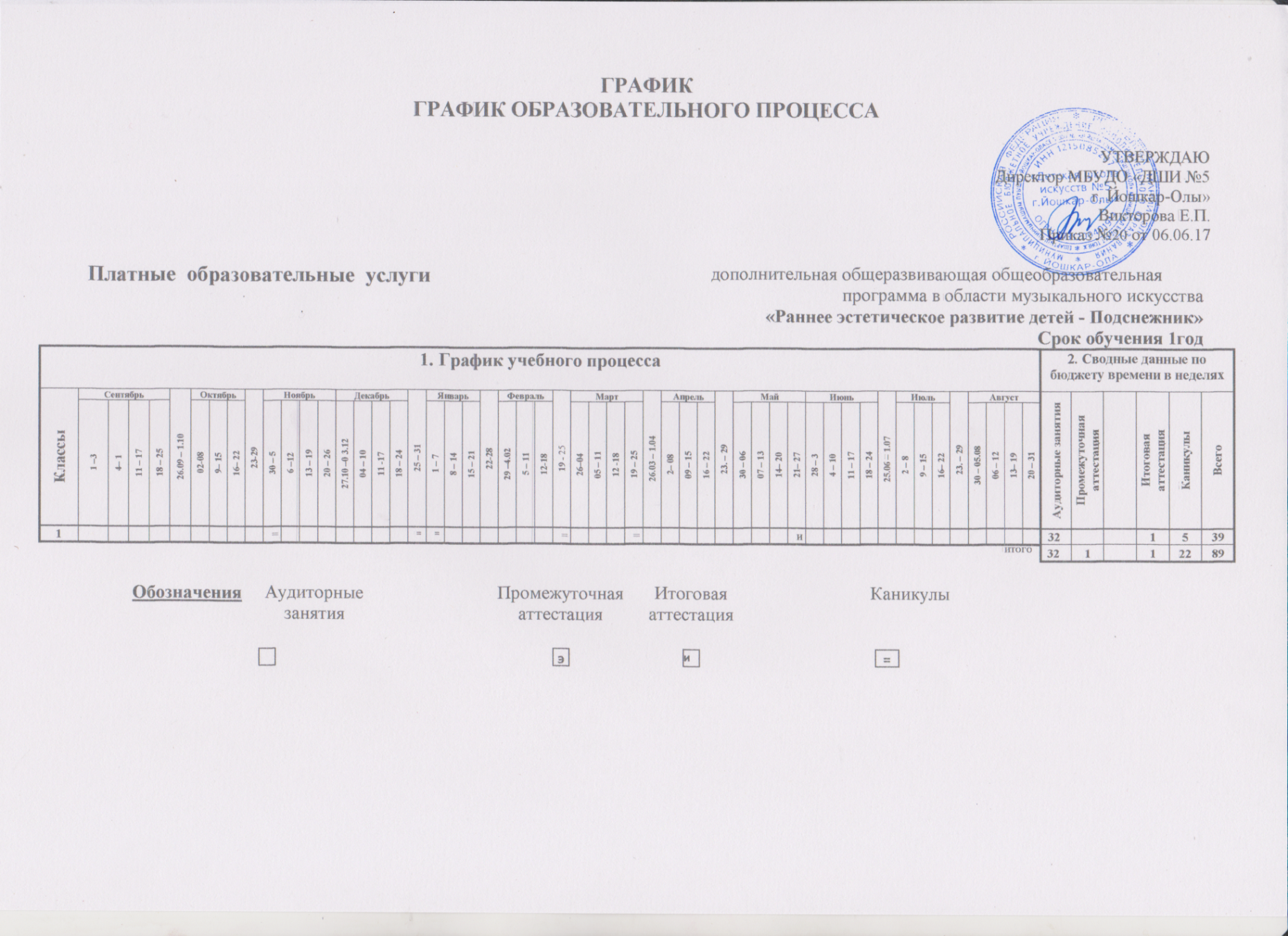 №Наименование предметаКоличество часов в неделюКоличество недель в годКоличество недель в годII1 Развитие музыкальных способностей1135352Индивидуальные занятия (по выбору)113535Вид учебной работы, нагрузкиЗатраты учебного времениЗатраты учебного времениВсего часовГоды обучения1-й год1-й годПолугодия12Аудиторные занятия по «Развитие музыкальных способностей»161935Аудиторные занятия по индивидуальным занятиям по выбору161935№Название предметаПериод обучения1  год1Развитие музыкальных способностей1 четвертьКонтрольный урок2 четвертьКонтрольный урок3 четвертьКонтрольный урок4 четвертьКонтрольный урок2Музыкальный инструмент  (по выбору)1 четвертьКонтрольный урок2 четвертьКонтрольный урок3 четвертьКонтрольный урок 4 четвертьИтоговый концертОценкаКритерии оценивания выступления5 («отлично»)предусматривает исполнение программы, соответствующей году обучения, наизусть, выразительно; отличное знание текста, владение необходимыми техническими приемами, штрихами; хорошее звукоизвлечение, понимание стиля исполняемого произведения; использование художественно оправданных технических приемов, позволяющих создавать художественный образ, соответствующий авторскому замыслу4 («хорошо»)программа соответствует году обучения, грамотное исполнение с наличием мелких технических недочетов, небольшое несоответствие темпа, недостаточно убедительное донесение образа исполняемого произведения3 («удовлетворительно»)программа не соответствует году обучения, при исполнении обнаружено плохое знание нотного текста, технические ошибки, характер произведения не выявлен«зачет» (без отметки)отражает достаточный уровень подготовки и исполнения на данном этапе обучения.